Blood and Iron: Over the Hills and Far AwayA Victorian Steampunk Scenario of Adventure and Intrigue using a variation of the Victoriana system.“Not through speeches and majority decisions will the great questions of the day be decided... but by iron and blood.”Otto Von BismarckGame by Dudley MartinGame Blurb:February 1866, the Taiping rebellion is flaring up again.  Intelligence assets have captured plans regarding a massive assault on British and Imperial Chinese locations .  The leaders of the Taiping  Heavenly Kingdom and the Tao mages seek to destroy all their opposition in one fell swoop.  This leaves an opening to set an ambush for them.  With new abilities to counter their magiks, and new weapons to oppose them , this is your opportunity to deal them a sound defeat.  A company of their leaders are traveling to oversee an attack on Hong Kong.  Here is your opportunity.  Stop them and you will have made great strides in this war.  Can you take advantage of the situation? Can you turn the tide of the conflict? The Empire and your friends are relying on you!System BasicsUSING SKILLSWhenever your character tries to do something (called taking an action), there’s always the question of whether he’ll succeed or fail. Sometimes the task is so easy that it’s obvious; for instance, taking a step forward without falling down. In those cases you’ll just tell the Gamemaster what you’re doing, and no die roll is needed. But if you’re trying to take a step on the deck of a ship pitching wildly in a driving rainstorm, walking might be very difficult indeed. That’s where task resolution comes in. All tasks in Victoriana are resolved with the same formula: take the relevant characteristic and add to it the relevant skill, then add the result of an action roll of 3d6 to create an ‘action total’. Compare your total to the difficulty of the task. If you equal or exceed the difficulty value, you succeed! CharacteristicsIntellect:  for memory recall, problem solving, manipulating tools & instrumentsResolution:  for the ability to face danger, fear, and stressPresence: for interactions with others.Dexterity: for fighting, dodging, athletics, driving, running, and swimmingBody: for using physical power, resisting pain, disease, shockYour (characteristic + skill) + 3 dice in an action rollVs. The difficulty of the taskDIFFICULTY TABLE (for most rolls use an average difficulty.  Use higher or lower depending on situation and action)When you roll your action dice you may roll all sixes, if so then rejoice! This is known as a special success. In combat attacks this generally means that you double the damage done, inother action rolls the gamemaster will tell you how your special success manifests. Adversely if your dice roll comes up with three 1’s then the attempt automatically failed, this is known as a foul failure.Example: Mad Eric is fending off a footpad; it’s his turn to attack. He’s using a sword cane, so we add his dexterity 3 and swordplay 4 for a total of 7; the gamemaster tells Mike (Eric’s player)that he will need to beat a difficulty of 22 to hit the thug. Mike makes his action roll and the dicecome up with a 2,4, and a 6. That’s a total of 19 – Eric Misses!Effect and damage rollsEffect rolls follow some action rolls; usually they represent damage done by weapons, or define the effects of a spell. You usually roll a set amount of effect dice and add the results together, just like an action roll. The difference to action rolls is that there are no skill or characteristicbonuses to effect rolls Once rolled add the results together, this is the effect total, or damage roll as it is often known.Combat:INITIATIVEAt the beginning of each round, each character rolls 2 dice and adds their initiative characteristic in an action roll. The character with the highest total acts first for that round(they are also allowed to hold their action and act later in the round). The characterwith the next highest total acts next and so on. Roll an additional die to break ties; highnumber goes first.What can I do as an action?You can do one thing with each action. In its simplest terms if there is a dice roll required it counts as an action. Thiscould include:Combat Actions...Draw a weaponMake a single melee attackMake a single ranged attackThrow a stone or bombMove up to your full combat movementNon-combat actions…Make a small speech to intimidate or impressPerform an athletics feat, such as leaping, or breaking down a door.Cast a spellCommand an embodimentInvoke a demonMaintaining a spell with a concentration rollUntying a captiveOpening a closed but unlocked doorGet up after being knocked proneEach one of these things would be considered a single action.Melee & hand-to-hand attacksMelee represents up close and personal duels and brawls, opponents might be using swords, clubs, chair legs, frying pans, fists, feet, and perhaps even skill.As a general rule melee range is considered to be 4yds, the typical reach of an adult arm and asword. If you want to start a fight you have to be at least this close.Making the attackAn opposed action roll between the attacker and defender represents melee combat.The attacker combines his dexterity, an appropriate weapon skill and an actionroll. He may also have to add or subtract certain modifiers from this action total todetermine the final outcome. The defender combines his dexterity, his dodge! Skill and the result of an action roll, the defender might also have modifiers to his roll before obtaining a final total. The final totals are compared, if the attacker has the higher score then he hit, andshould roll damage, if the defender has the highest total then he evaded the attack – this time. In the event of a tie, the defender always evades.Making the attackUnlike melee combat, ranged combat is an unopposed action roll by the attacker against a target number defined by range and possibly a modifier from all out dodge! Attempts.The attacker combines his dexterity, the appropriate weapon skill and an actionroll.  The action total is compared to the difficulty as defined by the range if you equalor exceed the difficulty of the shot you hit and roll damage.RANGE & DIFFICULTY TO HIT(It is suggested that for ease of con play that all rates of fire be limited to 1 or 2)Determining damageOnce you have made a successful attack the next step is to determine the amount of damage your attack has done to your opponent. Damage rolls are effect rolls, and are dealt with as follows. The weapon used dictates the amount of damage you will do. Few people died from gunshots in this era, most died from infections in the wound days or weeks later. Once you have determined the amount of damage dice to be rolled, roll them and add the results together, this is your damage total. Every character or creature in Victoriana has a fortitude characteristic, some will also possess armour, whether worn or as a natural feature. The defender subtractsboth his fortitude rating, and the rating of any armour he is wearing from the damagetotal, the rest is applied to his health scores. ALL OUT DODGEUse this action to make yourself harder to hit. As your first action you declare an all out dodge,and in your initiative order for the first action you make a complementary roll on dexterity + dodge! With a difficulty of 14. The result of this complementary roll is added to each of your automatic defence rolls for that round. See complementary skills in the skills section for more information. Taking coverIf you don’t want to waste an action racing around to facilitate an all out dodge, you can tryto take cover. By using the environment around you such as trees, walls, and even furniture, you can reduce your opponent’s chances of hitting you in ranged combat, see the modifiers section for examples. You cannot take cover from the environment in melee combat; you and your opponent are too closely engaged to be able to do  so, but you can use portable items such as furniture as improvised shields if your gamemaster allows.Diving for coverThis variant of all out dodge can be used to avoid sudden and unexpected area effect attacks such as explosions and some spells. You make an action roll using athletics against a difficulty based on the distance (base of 14 for 1yd + 1 difficulty for every extra 1yd). If the roll is failed, you didn’t dodge fast and/or far enough and were caught by the attack effects. Diving for cover is usually a free action and once performed is the last action of the round for that character as he then picks himself up from the debris. However a character with enough foresight (or paranoia) can specify diving for cover as an action (just in case), andcharacters who do so may then continue to act in the round as normal.EXPLOSIONSAttacks that strike an area rather than a character (bombs, grenades, gas and other effects) are known as area effect attacks. The area affected depends on the damage dice of the attack being used, typically this is a 1 yard radius per damage dice of the weapon, and will always be described as part of its description or construction. The outcome of area effect attacks is determined by each defender in the area defending against a single attack total by diving for cover; those who fail take damage. Ground zero of an explosion or area effect takes the full damage of the attack, characters take 2 less points of damage for every yard they are away from the centre of the attack. Character who are outside the area of effect, take no damage atall.ENVIRONMENTAL INTENSITIESSpecial AbilitesSensate abilitiesSensates have a strong connection to the natural world, and their gifts reflect their super sensitivenature allowing them to see what others do not.Ability Difficulty DescriptionAura reading 14 A successful medium + presence roll allows the mediumto gauge the mood, temper & intentions of the observedperson. Aura reading is only applied to individuals, notto groups. One aura reading can be conducted with oneaction.Glimpse 26 By using this power the medium is hit with a powerfuland vivid vision of an event that is due to happen. Themedium has little control over what he sees (you cant try tosee the outcome of this years grand national), but you canbe confident that it is imminent, certainly within the nextweek.Know recent events 22 A successful action roll grants knowledge of recent eventsoccurring around the person or object being studied. Thenature of the knowledge gleaned from such an observationis often incomplete and fragmented, often, information isonly trivial and not of obvious use.Magic sense 18 The games master makes this roll whenever the charactercomes within 10 yards of a spell effect; focus, magicalartefact or sorcerer. Magical creatures such as demons arenot detected by this ability. With success the character isaware of a tingling sensation down the spine, warning thecharacter of magical presence. An excellent success mightyield information concerning the nature of the magicalpresence.Psychometry 22 The ability to gain information concerning an individualfrom their personal effects. Information accessible usuallyrelates to the individual’s present welfare or location, butinformation about the recent well being and transitions ofthe items owner may also be gleaned.Sense the supernatural 14 The medium can sense supernatural beings such asdemons, ghosts and the invisible within 10 yards. Exactlocation cannot be discerned, although a good idea ofdirection is furnished.Sixth sense 14 An uncanny & instinctive knowledge of events around thecorner. With use of this ability a medium may finish thesentences of others. Also sixth sense may be used to avoidMiracles of FaithAbility Difficulty DescriptionHeal 18 The medium can call upon the mercy of heavento heal a deadly wound or disease. Heals 3d6 points of damage completely.THAUMATURGY SPELLSBotherationResolve cost: 1 (18)Range: touchDuration: roundsOnce cast the target must be touched, and a opposed roll between resolution+ thaumaturgy and resolution + concentration ensues. If successful the targetbecomes totally confused. A bothered target cannot concentrate on evensimple tasks, represented by a –6 action roll modifier.Darkness of agesResolve cost: 2 (22)Range: 20 ydsDuration: minutesCreates a billowing black cloud of absolute darkness. From outside the spells5 yard radius the cloud appears to be thick roiling smoke. From within thereis absolute darkness, with no suggestion of smoke or a gas of any kind.Ectoplasmic bondsResolve cost: 4 (24)Range: 40 ydsDuration: hoursTendrils of Ectoplasmic slime materialise to ensnare the target of this spell.The bonds may stick a target to a surface such as a wall, floor or ceiling.Breaking free from the slime requires a body + athletics (32) roll. Winningbreaks free, losing remains entangled. After 2 hours the slime starts to losecoherence, and the difficulty drops by 4 each half hour from that point untilthe end of the duration.FarspeechResolve cost: 1 (20)Range: sightDuration: instantThis spell allows whispered conversation to be passed as far as theeye can see. As long as the target can be seen they can hear thecaster’s words. This spell does not grant two-way communications.Etheric boltResolve cost: 4 (24)Range: 20 ydsDuration: instantUpon completion of the spell, an etheric bolt of green energy formsaround the casters hand, which may then be fired with dexterity + thaumaturgyin the same manner as mundane ranged attacks. The bolt does4 dice of lethal damage. Etheric bolt is not resisted with resolution; therules for dodging ranged attacks apply. One casting provides one bolt.Etheric bludgeonResolve cost: 2 (22)Range: 20 ydsDuration: instantUpon completion of the spell, a pale bolt of energy forms around thecasters hand, which may then be fired with dexterity + thaumaturgy inthe same manner as mundane ranged attacks. The bolt does 4 dice of stundamage. The bolt is not resisted with resolution; the rules for dodgingranged attacks apply. One casting provides one bolt.FiresparkResolve cost: 1 (20)Range: selfDuration: instantA small gas flame appears from the finger or thumb of the caster. Theflame lasts several seconds and is sufficient to light a pipe, cigarette,lamp, candle or fire.Etheric barrageResolve cost: 6* (26)Range: 100 ydsDuration: roundsThis spell channels energy around the sorcerer and then through him intoa seething stream of fire, which may then be fired with dexterity + thaumaturgyin the same manner as mundane ranged attacks. The caster canthrow any amount of barrages from one casting, but each bolt after thefirst costs an additional 2 resolve. Should the Thaumaturge foul with anyroll when using this spell, the caster will suffer a full strength barrage hithimself.Each barrage does 6 dice of lethal damage. Barrages are not resisted withresolution; the rules for dodging ranged attacks apply. One casting providesunlimited bolts for the duration.Flight of the wyvernResolve cost: 3 (22)Range: selfDuration: minutesThe caster can command ethereal forces to counterbalance the forces ofgravity, thereby granting the power of flight. The caster gains a flyingcombat speed of 16 yards/round. As the air is not a native element tomankind, flight is slow and unsteady at first, with manoeuvres relying onintellect alone. Frequent flyers however, may study the speciality: flightskill.LevitateResolve cost: 2 (20)Range: 10 ydsDuration: roundsThe caster can command ethereal forces to counterbalance the forcesof gravity, allowing the levitation of himself, or other persons andobjects. No object may be raised higher that 6 yards from the ground,and no more objects than the casters intellect may be raised at one time.Levitation simply moves objects upwards; it confers no further movementability.GaslightResolve cost: 1 (18)Range: 4 ydsDuration: minutesCreates a small ball of light in the caster’s hand. The light has the power of a good gas lamp and illuminates approx. 5 yards radius. The ball can float and may be mentally directed by the caster to any position within range.GroomResolve cost: 1 (18)Range: selfDuration: instantThis spell washes, refreshes, oils and combs hair, trims the moustache,even dusts down and presses the caster’s clothes. Observers will seethe caster improving in appearance as if tended to by invisible hands,with creases and folds in clothing ironing out while still worn.Hair of the dogResolve cost: 2 (26)Range: touchDuration: hoursThe caster must incant the formula to this spell loudly in Latin, uponcompletion all the targets hangover symptoms are gone. The spell expelsheadache, dizziness, lethargy, curried eyes, and bowel trouble. Note thatnone of the above symptoms can be dispelled unless they are symptomsof a hangover.HealResolve cost: 4 (22)Range: touchDuration: instantThis spell instantly knits flesh and dispels infection, healing 4d6 health.The application of this spell has made the guild renowned as miraclehealers. Diseases cannot be treated with heal, they must be treated withcureCureResolve cost: 6 (26)Range: touchDuration: instantThis spell instantly cleanses the target of any resident diseases or infectionsthat might be afflicting them. Poisons and physical wounds cannotbe treated with cure.Instant beautyResolve cost: 2 (22)Range: touchDuration: hoursIncreases the desirability of the recipient. No discernible change occurs, but others find the recipient attractive anyway, possibly being puzzled as to why. Presence increases by 2 for the duration.Magic tobacconistResolve cost: 1 (18)Range: selfDuration: instantAllows the caster to magically produce a fine cigar or cigarette.Alternatively the spell might be used to magically fill a pipe bowl.Power of steamResolve cost: 3 (22)Range: touchDuration: minutesThe caster may confer the motive power of a steam train into a vehicle. When travelling in such a manner multi hued steam pours from the vehicle, often obscuring sight (-2 to driving rolls).If applied to a person, their running speed is doubled and they gain +2 body. However, they also go bright red as magical steam gushes from ears, mouth, nose and through the seams of clothing. Living creatures take 1d6 stun each minute as a result of the unnatural exertions the body undergoes in this state.Scholar’s guardResolve cost: 1 (20)Range: touchDuration: hoursThe caster traces an imaginary perimeter with pointed finger. The perimeter may be up to 3 yards radius. Anything stepping through the perimeter sets off a magical alarm. The nature of the highly audible alarm is left to the caster.Second sightResolve cost: 2 (20)Range: selfDuration: roundsAllows the caster to see supernatural effects clearly. Such phenomena include: possessing demons appear as if fully manifested through second sight. Spells effects appear as glowing energy and their nature may be discerned with scrutinise rolls. Creatures such as ghosts are always visible through second sight. While second sight is active, mundane sight is dim and darkened – all perception tests relating to the mundane world are at –4 modifier.Spyglass eyesResolve cost: 1 (20)Range: selfDuration: minutesAllows the caster to see with up to x20 magnification, as if using a powerfulspyglass. The spyglass effect may be turned on or off during theduration.Steely skinResolve cost: 5 (24)Range: touchDuration: minutesThe spell weaves an invisible shroud of magical energy about the recipient,granting an armour value of 10, which is added to any other armour worn.The emperor’s new spellResolve cost: 4 (24)Range: selfDuration: minutesRenders the caster totally invisible to normal sight. Some creatures and useof second sight spell will detect the caster. The spell will only render the bodyinvisible, clothes and items are not invisible unless swallowed or otherwiseenclosed in a body cavity.True doorResolve cost: 2 (20)Range: touchDuration: hoursThis spell is cast upon a portal such as a door, window, box lid or other such scalable opening. The magic of the spell permeates the material of the portal and knits it together with strong, magic glue. The portal can no longer be opened normally, and must be forced.New Thaumaturgy SpellsIndomitable MindRange: SelfDuration: HoursThis spell enables the caster to resist any outside influences on their mind.  When defending against mental intrusion, Charm magic, or other mental attacks the caster adds +5 to their Resolution.Shadow StepRange: SelfDuration: 5 RoundsShadow step creates a sphere 80 feet in diameter around the caster. Within this sphere, the caster can move instantaneously from one shadow to another.Etheric TargetingRange: SightDuration: RoundsWith this spell is active a sorcerer can automatically hitany target of his choice with Etheric or magical energyattacks. He needs only to be able to see the target toguarantee a hit. This means he need not roll to hit usingDexterity + Thaumaturgy as in the spells description.However, if the target can get out of sight, the sorcerercannot target him automatically.Endure WeatherRange: SelfDuration: HoursThis spell enables the caster to be comfortable inany natural weather regardless of his attire. Thisonly allows, for example, an Anglo-English lady tobe comfortable wearing a wool dress in the Indianheat; it does not grant protection against fire orelectricity.TonguesRange: HearingDuration: HoursThis spell enables the caster to understand anylanguage and allows anyone to understand the casterfor the duration of the spell. Magic SpectaclesRange: SelfDuration: HoursThis practical spell allows the caster to tint hisspectacles in order to block the glare of the sun. Theglass in the caster’s spectacles turns a smoky grey thatswirls through the glass. Mechanically, this spell haslittle practical value, but the Gamemaster may provide penalties when sun glare would be a factor. This spellwould lessen or negate sun glare in those cases.Magical AutopsyRange: Touch Duration: HoursBy examining the remains of a deceased creature, you can determine the creature's cause of death as well as the approximate time of death. The spell specifies the method of violent deaths as well as other specific details (i.e. stab wound to the heart from a large creature, asphyxiation by an exceptionally strong killer, blunt force trauma, etc.), as well as pinpointing exact causes of death resulting from natural causes.Eavesdropper's EarRange: selfDuration: minutesAllows the caster to hear with up perfect clarity up to kilometer away, as if using a powerfulEar horn. The effect may be turned on or off during the duration.Animal SightRange: up to 10 Kilometers  Duration: minutesAllows the caster to see through the eyes of an animal the caster has bonded with. The effect may be turned on or off during the duration.Defensive FieldRange: SelfDuration: 4 roundsAllows the caster to shield themselves from any and all damage for four rounds.  Roll Fortitude+ 3d6 and add the result to your armour for 4 rounds. PostcognitionRange: Self/touchDuration: ConcentrationPostcognition is the ability to visually perceive information about past events of a particular object, person, or anything in between without any guessing based on deductive reasoning and current knowledge. You enter a sort of trance while this spell lasts and can see an event from the past that unfolded in the area where you stand, or from the object, or the person that you touch. This spell has variable degree of success; sometimes you will see scene with perfect clarity while at other times it will be only snippets of information that will need to be cobbled together (GM decision).TAOIST SPELLSCreate SparksChi cost: 2 (12)Range: SelfDuration: Four melee rounds.By setting up a magical interference between the Chi in the body and the Chi of the environment, the caster can generate sparks at the tips of his fingers. Although these are relatively harmless (at a touch they can inflict one point of damage per melee round maximum), they can be used as illumination, start fires or to ignite any flammable substance by touch.Invoke Chi Zoshiki (invisibility)Chi cost: 9 (25)Range: SelfDuration: Four melee roundsThe character uses Chi to cloud the minds of observers, so that character can stand in full view, stare into the eyes of the enemy, and simply cease to exist!Circle of Non-IgnitionRange: 120 feet (36.6m)Duration: Three minutes.Cost: 12 (25)Creates a circle about 25 feet (7.6 m) in diameter, where fires can't be started. It becomes impossible to light a match, fire a bullet, or run a steam engine.Summon Dragon of LightningChi cost: 10 (27) (To summon)Range: 120 feet (36.6m)Duration: Six melee roundsThe Tao Master summons a dragon of electrical energy which can be made to attack enemies.  With a Resolution + Tao Magic (diff 20) roll to attack if it hits the dragon will do 6d6 + 10 damage and can attack once per round. Targets can roll dodge to avoid damage.  The dragon can be disrupted by a Thaumaturges etheric bolt spell cast against it.  This will release the stored energy and will do 4d6 to those close to the explosion.Shield the FleetChi cost: 10 (27) Range: 120 feet (36.6m)Duration: 10 minutesThe Tao Master summons a powerful field of magical force that is resistant to all damage.  It is used by the pirates to protect their ships from European firepower.Crush the Mortal FrameChi cost: 5 (20) Range: 120 feet (36.6m)Duration: Four melee roundsThe Tao Mage focuses their powers of telekinesis on harming an enemy by crushing them.  They are helpless as long as they maintain focus on the spell. The spell does 5d6 damage per round (ignoring fortitude and armour) and is resisted with a resolution + constitution roll (diff 20) for half damage.  The spell can be disrupted if the Tao Mage is attacked and damaged while focusing on the spell.Setting mood:This game takes place during a time of change and growth.  In this world, the British Empire is expanding with the aid of steam power.  The gap between rich and poor is even more pronounced and should be played up.  The rich will be light, airy, and clean, while the poor will be dark, dingy and filled with sooty smoke.  Poverty abounds and the chances for advancement are not possible, while the upper classes live well beyond their means and utilize the poor as stepping stones to fame and fortune.This game is all about the story and letting the players become part of that story.  Encourage the players to describe their actions and to get into character with their roles.  The story is loosely described, but should not be held to strictly.  Allow the players to be inventive and if that leads them in different directions use the information here to modify the game and lay to that direction.  Above all have fun.Opening Scene: In the House of the Proconsul (for all Tables together)Players have been sent to speak to the British Proconsul Commander Herbert Melchick in Hong Kong.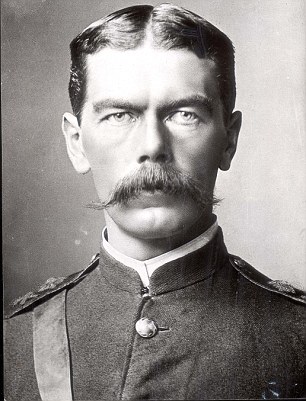 The proconsul will greet the players and turn the conversation over to Egg Chen.  Egg will discuss with them the current situation.  His research has shown that the Tao Mages and the Taiping Heavenly Kingdom have made a decision to finish off the British colony once and for all.  They are planning an all-out attack on British holdings. Intelligence has been received ( from reliable sources) that most importantly a group of their leaders will be coming from the north to oversee the destruction of Hong Kong.  The Proconsul informs you the they should have a moderate force with them, but with military assistance and the weapons and counter magic available, you should be able to defeat them.  There is an ideal location in the mountains north of Hong Kong where they will have to travel.   It will serve as an excellent ambush location.  The military forces are under the overall command of General Harland Palethorpe.  He is already on site and is arranging the various units in their defensive positions.  You will coordinate with him when you arrive on site.  Your position will be that of a special mobile force outside of the military chain of command.  Your orders are to do what is necessary to finish the enemy off.  You have abilities and powers that give you an advantage in this.  Travel to the location and get any additional information from the general. Good Luck!  The Empire and Hong Kong are counting on you! Spy in area . Can they find it before they warn the enemy?Military elements available.  Only some Parts of them, 4500 total numbers18th Regiment of Bengal Cavalry60th King’s Royal Rifles19th Punjab InfantryMadras Sappers and Miners23rd Punjab Pioneers7th Royal Wyvern Cavalry Royal Regiment of Artillery*They will also have the aerial frigate HMS Vanguard to provide emergency fire support. (Unknown to the players, the orders have instead gone to HMS Troutbridge, an aging frigate with an untested crew.  They have been involved more in smuggling, gambling, and using their ship as a pleasure ship, then a ship of war.  There is a high chance of friendly fire (accidently of course) and limited effect on the enemy.)Special equipment Anti supernatural ammunition ( limited amounts)Invisibility tarps Artillery ( mortars and cannon ) with a variety of ammunition Explosives ( dynamite and gunpowder) to set traps 4 wagon mounted Gatling gunsExplosive rockets (160)Protective wards ( to defeat Tao mage ability to cause gunpowder to not function ) The PCs are assigned to guard a single vital spot (a significant mountain pass) from impending or possible attack from the pirates and the Tao mages.  They must plan their defensive strategy, set up watches, set traps, and so on, and then deal with the enemy when it arrives.The intelligence the PCs was given turns out to be faulty, but acting on the new information could result in greater danger - but so could not acting on it, and the PCs must choose or create a compromise.  Their Choice to utilize site of ambush or to go out and try to stop the opposing army from moving through the valley razing villages and burning men, women , and children.   The enemy Force is unexpectedly much larger and more significant than their intelligence told them. They are massively outnumbered and no further reinforcements are available.  The PCs must figure out how to use local resources in order to defend themselves or have a chance against the enemy force. There are innocents nearby that the PCs must keep safe while dealing with the adventure. Unaffiliated villagers.Can be fluid as to how they decide to deal with the situation.  They will still have surprise and can work that in their favor.  They can also attempt to recruit from the locals ( and potentially the bandits) to increase their forces and level the numbers.*Time will be given for any questions to be answered. 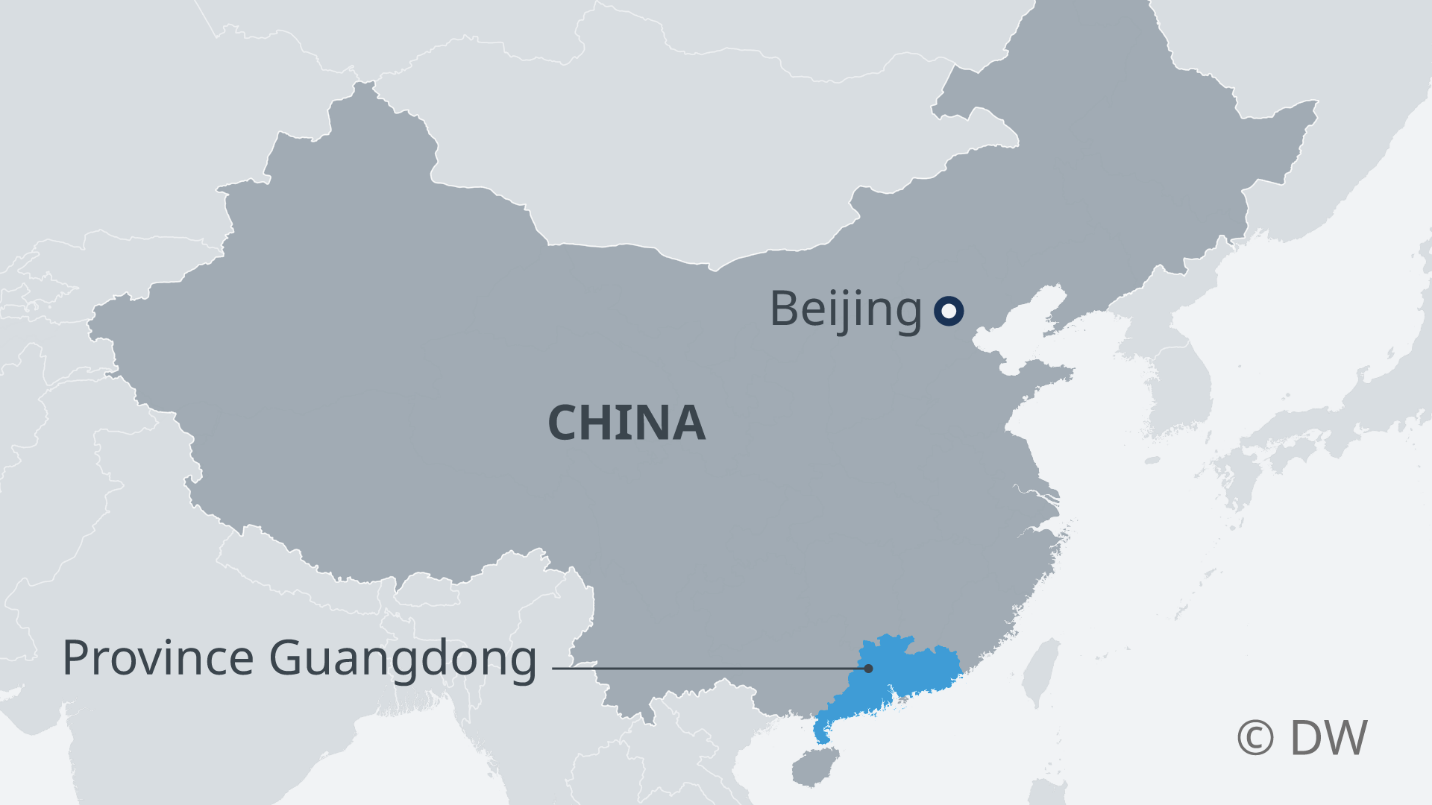 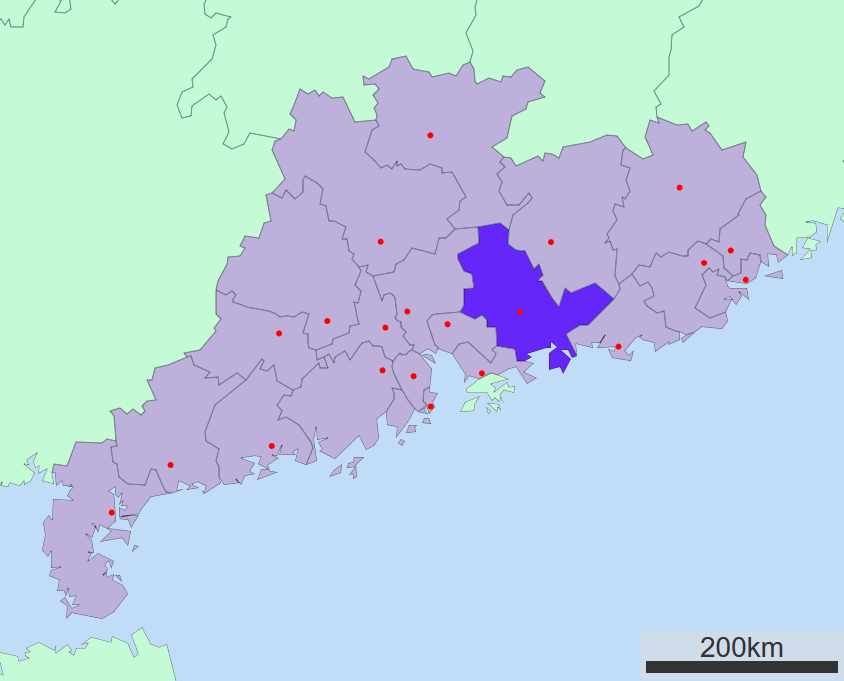 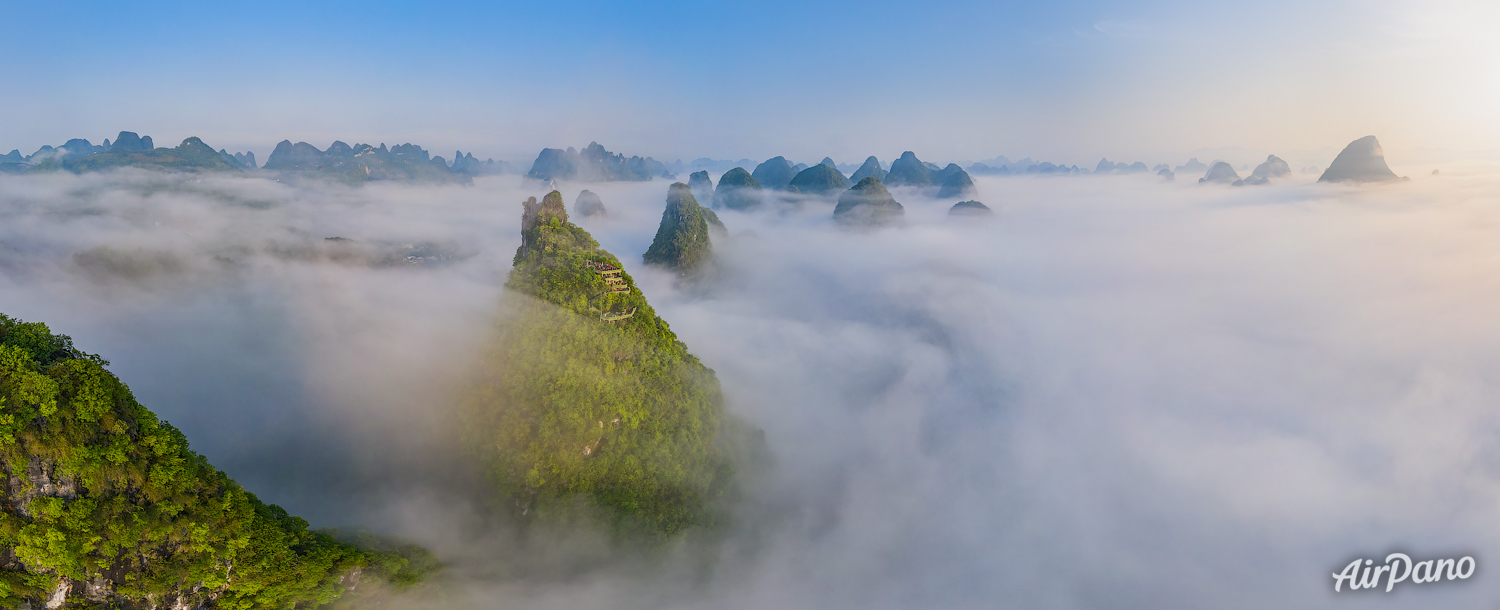 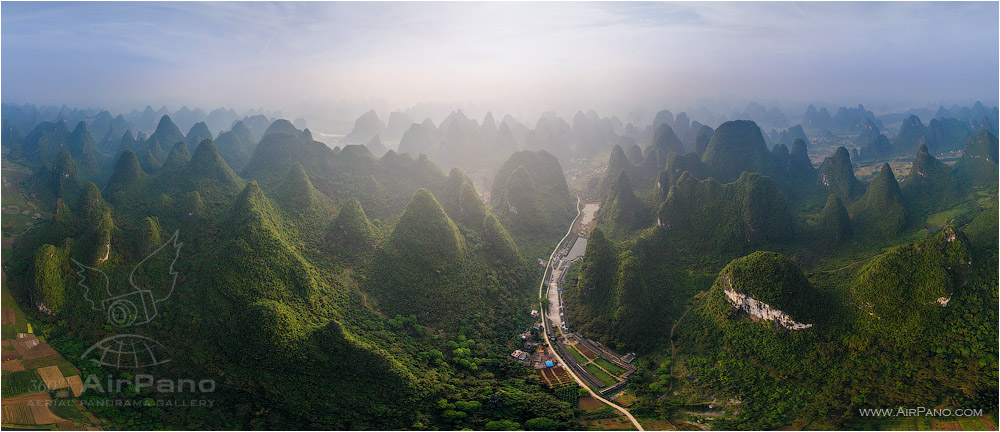 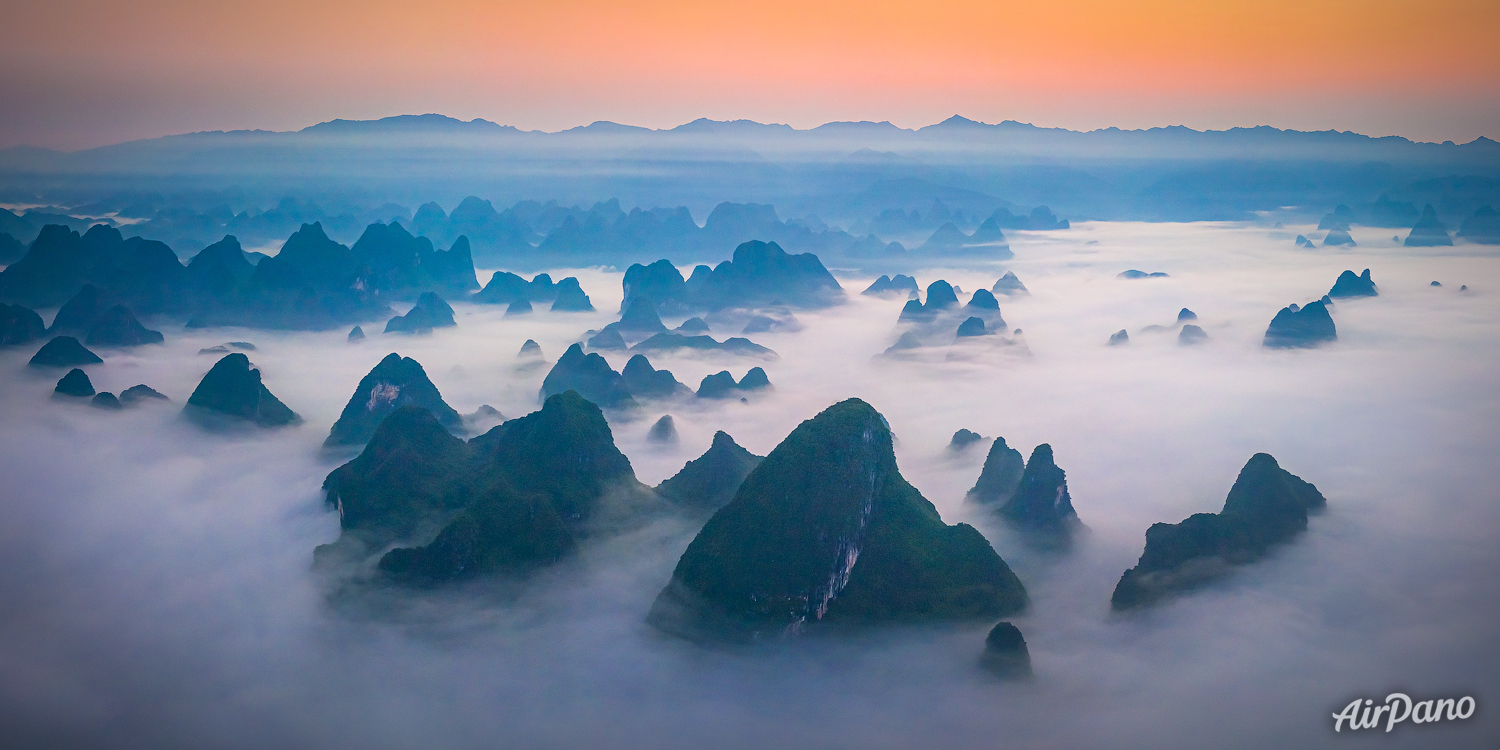 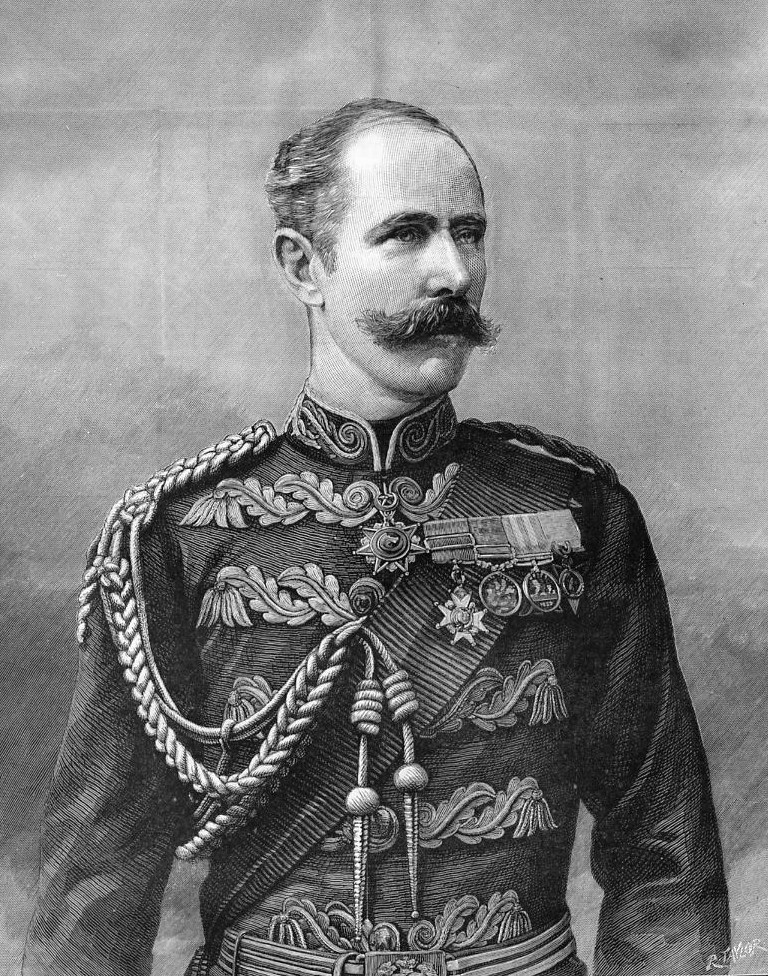 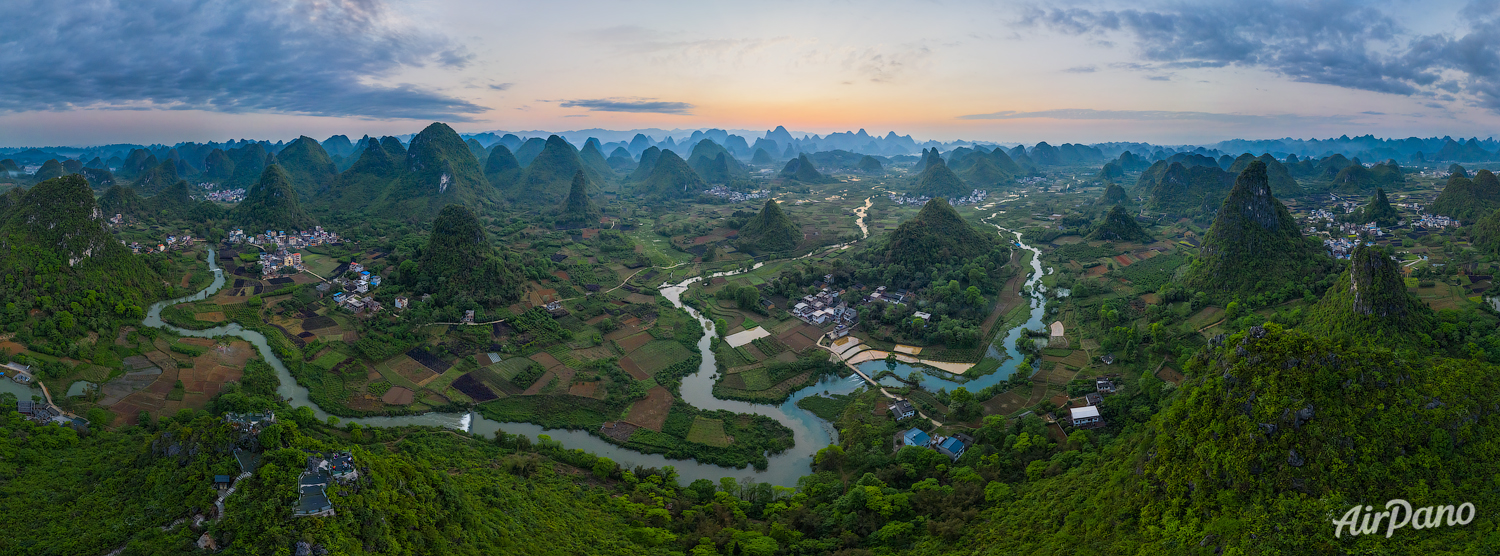 Scene 2: Jinsu Pass, Guangdong Province: Ambush LocationThe characters will have some time to explore their locations and to check out the defenses.  The military forces are deployed along the alogn ridgelines  or have created defensive positons behind sandbags and wooden barricades. They have a sufficent supply of ammunition , including some anti-supernatural ammunition for their maxim guns or rifles.  Artillary has been There is a lookout location already constructed at the peak of one of the mountains on the soiuthern area of the valley.  This gives a good view (when not obscured by fog) to see the area, the river, and the various villages of the valley area.  It gives good oversight of the one road and oass through the area to Hong Kong.  Fortunately the high winds of the are makeairship travel difficult, limiting the enemy to ground movement.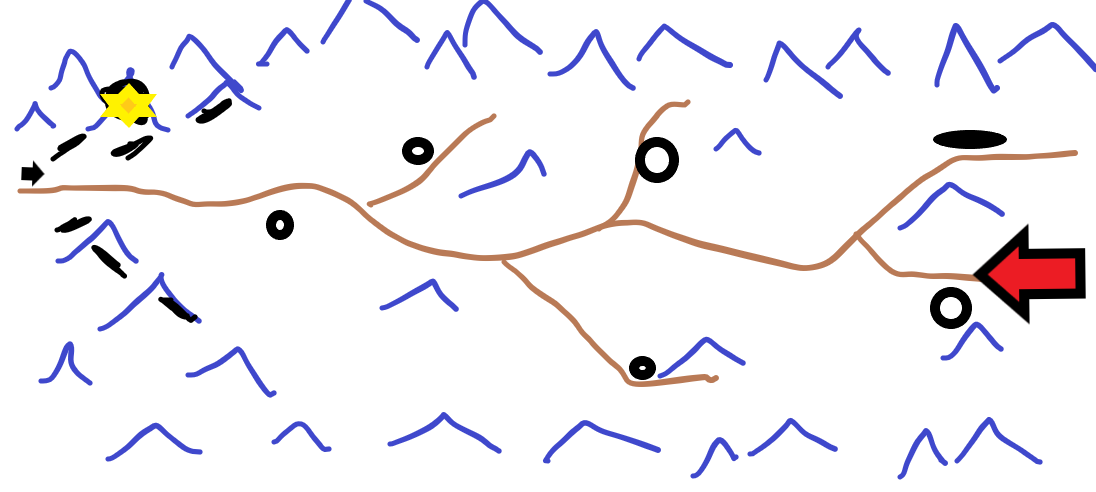 The first few days are quiet, allowing the pcs to explore the area and make any adjustments to the defense.Minor Event One: Traveling salesmanA cabbage salesman is trying to cross through the pass to sell his produce in Hong Kong.  The players may cause problems.  Have fun with it.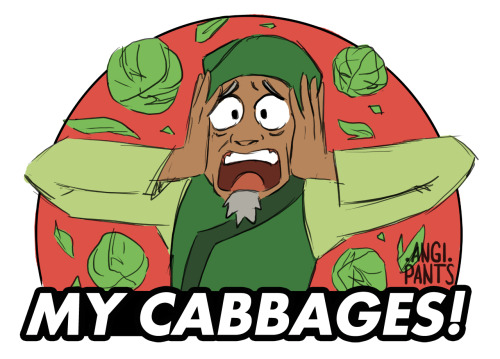 Minor Event Two: BanditsReports come in of a group of bandits encamped a few mountains over. They have no affiliation with either the imperial government or the Taiping heavenly kingdom.  They can be attacked and driven off or can be left alone, or even recruited. 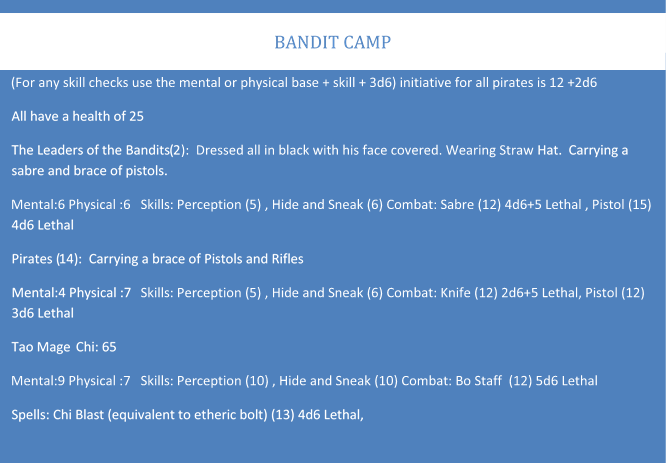 Minor Event Three: SpiesThe players will need to state that they are posting a watch and are keeping an eye out for those observing their activities. You can give them a roll of Perception + Intellect diff 20 to determine that they are being watched.  The spy has a hide and sneak + dexterity of 25.  They will need to beat that to locate him.  If stopped it will give the British forces a surprise round in the ambush.Scene 3: RefugeesAs the sun sets a large dragon is seen flying over the farthest village breathing flames. A large army will be seen moving across the landscape through the darkness razing villages. The players can hold their positions and listen to the ever increasing cries of pain and horror or go out to meet them.  Scene 4: First attack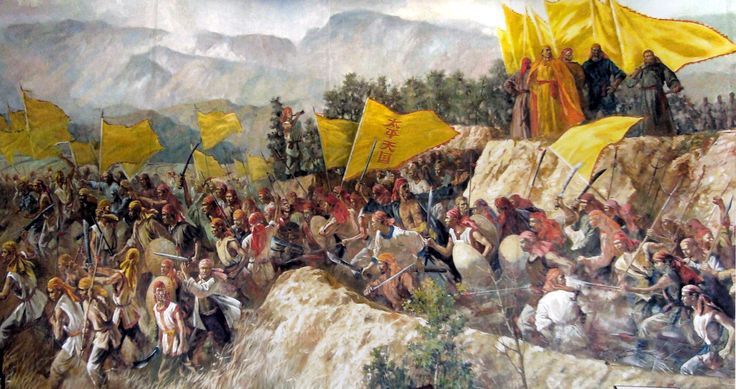 If the party still has surprise they get a free round to attack the enemy.  It is a far superior force with this being the lead element. There are a few Tao Mages, but most are infantry.  This should be a good warmup battle.*Allow the players to be creative with this challenge.  *In all the battles manipulate the number of enemies for something reasonable for the players to deal with.  Unless of course they decide to attack the force unaided.  A handful against 10,000 does not work well even for PCs.Scene 5: The Main Attack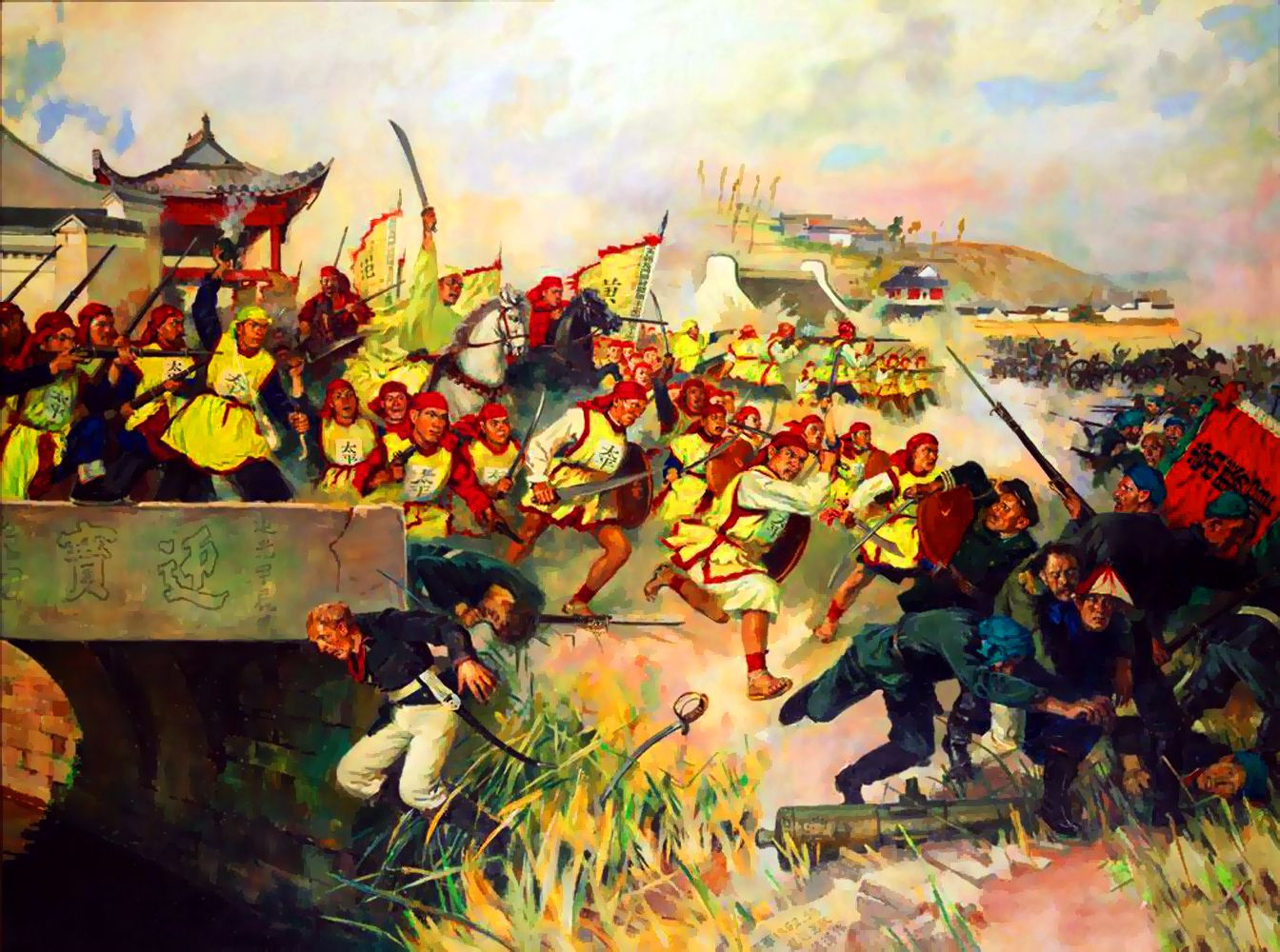 The massive force of the army attacks.  They have split up to attack the various fortified positions.  This will tie down most of the British forces leaving the players to deal with the unknown elements, the tao mages and the dragon.  Scene 7: The Final Battle 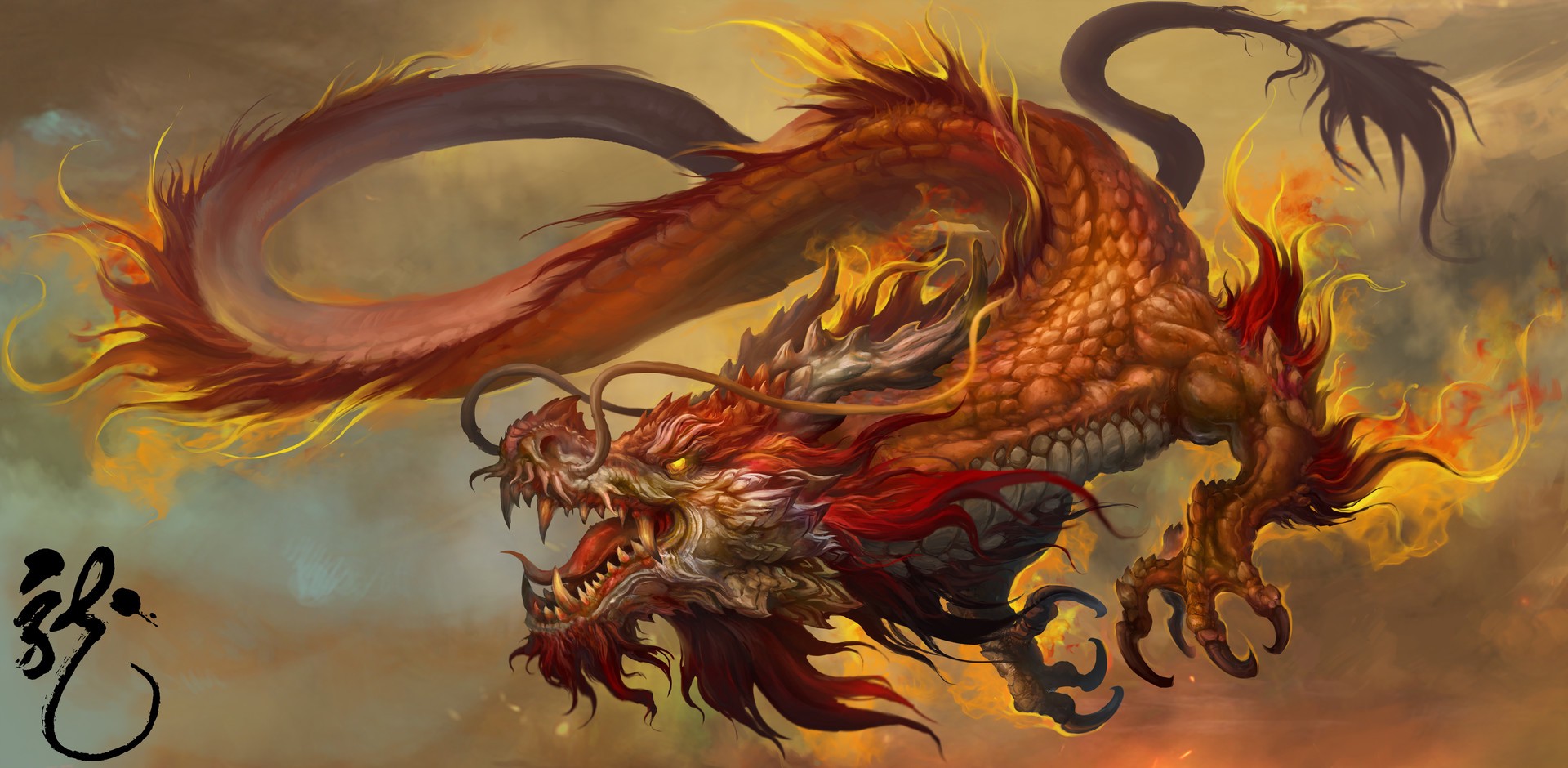 Play this as a very action movie type scene. Try to make sure everyone can be involved (and should be involved as the opponents are dangerous). As this is the final battle have fun with it and get the players excited.Soon an exceptionally large dragon comes into view.  It seems to be glowing with some sort of strange energy.  It lets loose a howl and charges the players.  All attempts to harm it from the other soldiers does no damage (unless the players are struggling, then let them help out).  This is a large and powerful foe, that will (hopefully) require teamwork to take it down.  But it does have weaknesses:The previous battles have filled the area with the smell of blood and death, limiting its use of this sense.While large, that has slowed it down somewhat, making it easier for the characters to dodge its attacks.Too large to dodge attacksIf wounded will howl (sonic blast ) instead of clawing.Limited magical attacks.Epilogue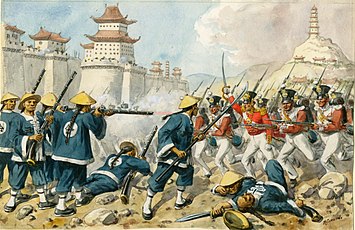 After defeating the Dragon, the coordination of all remaining soldiers vanishes leaving them easy prey for the remaining soldiers to finish off.  The snow falls amongst the bloody ruins of the mountain pass as the morning bells start to ring in the villages behind your position.  You have survived the night and live on another day. Easy 10Average14Exasperating18Really?22Very26Extremely30Ridiculously34Impossibly38RangeDifficultyPoint blank (4yds or less)10Close (10yds or less)14Medium (50yds or less)18Long (out to listed range of weapon)22Extreme (beyond listed range)26+ 2 per + 100ydsTypeMildIntenseDeadlyDamage1-4 dice5-10 dice11-20 diceElectricityBattery GeneratorLightning boltIllnessMeaslesCholeraPlagueDrugAlcoholOpiumCocainePoisonBelladonnaArsenicStonefish venomFireWood fireGas fireChemical fire